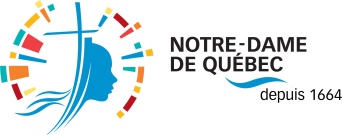 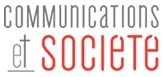 DOSSIER DE PRESSEJUBILÉ DE LA MISÉRICORDE ET PORTE SAINTE DE QUÉBECDossier préparé par Frédéric Barriault de Communication et SociétéAdapté par François Miville-Deschênes, Notre-Dame de QuébecDocument disponible sur http://www.notre-dame-de-quebec.org/#!medias/c1zgm Liens utilesSite officiel du Jubiléhttp://www.iubilaeummisericordiae.va/content/gdm/fr.html  Document d’information global sur le Jubilé publié par le Vaticanhttp://www.im.va/content/dam/gdm/documenti/pdfopuscolo/Opuscolo%20FR.pdf   Conférence des évêques catholiques du Canadahttp://onl.cecc.ca/index.php/la-liturgie-du-jour/jubile-de-la-misericorde  Notre-Dame de Québechttp://www.notre-dame-de-quebec.org/ Qu'est-ce qu'une Année Sainte (ou Jubilé)? L'Année sainte est une année de rémission, d'indulgence, et aussi de réconciliation, de conversion et de pénitence sacramentelle. Elle est aussi une année de solidarité, d'espérance, de justice et d'engagement au service de Dieu et des frères et sœurs humains. Une Année sainte extraordinaire La tradition de convoquer des jubilés extraordinaires remonte au XVIe siècle. Au XXe siècle, 1933, 1963 et 1983 ont été ainsi soulignées, pour célébrer la Rédemption par le Christ (mort à 33 ans). En 1987-1988, ce fut une année mariale. Enfin, l'Année Sainte extraordinaire 2016 sera placée sous le signe de la Miséricorde. Jubilé ou Année Sainte? Le nom de jubilé vient du mot hébreu yôbel, dont dérive le latin jubilare, se réjouir. Un jubilé marque l'anniversaire d'un événement joyeux, religieux ou profane. Dans la tradition catholique, le jubilé est aussi appelé Année Sainte. À noter, pour la petite histoire, que le mot yôbel désigne aussi une sorte de trompette antique (une corne de bélier, en fait) qui servait, chez les Hébreux, précisément à annoncer l'année jubilaire. Source : http://onl.cecc.ca/index.php/la-liturgie-du-jour/jubile-de-la-misericorde Extraits de la Bulle d’indiction 1 du Jubilé (Misericordiae Vultus, 11 avril 2015)15. Combien de situations de précarité et de souffrance n’existent-elles pas dans le monde d’aujourd’hui! Combien de blessures ne sont-elles pas imprimées dans la chair de ceux qui n’ont plus de voix parce que leur cri s’est évanoui et s’est tu à cause de l’indifférence des peuples riches ! Au cours de ce Jubilé, l’Église sera encore davantage appelée à soigner ces blessures, à les soulager avec l’huile de la consolation, à les panser avec la miséricorde et à les soigner par la solidarité et l’attention. Ne tombons pas dans l’indifférence qui humilie, dans l’habitude qui anesthésie l’âme et empêche de découvrir la nouveauté, dans le cynisme destructeur. Ouvrons nos yeux pour voir les misères du monde, les blessures de tant de frères et sœurs privés de dignité, et sentons-nous appelés à entendre leur cri qui appelle à l’aide. Que nos mains serrent leurs mains et les attirent vers nous afin qu’ils sentent la chaleur de notre présence, de l’amitié et de la fraternité. Que leur cri devienne le nôtre et qu’ensemble, nous puissions briser la barrière d’indifférence qui règne souvent en souveraine pour cacher l’hypocrisie et l’égoïsme.Source : http://w2.vatican.va/content/francesco/fr/apost_letters/documents/papa-francesco_bolla_20150411_misericordiae-vultus.html 1. La bulle d’indiction est le document papal qui formalise l’annonce du Jubilé de la Miséricorde Pourquoi un Jubilé de la Miséricorde? Le mot miséricorde signifie «l'amour qui se donne à la misère» (en latin, de miseri cor dare). Dans la suite logique de la fête de la Miséricorde divine (deuxième dimanche de Pâques) instituée par saint Jean-Paul II, le pape François donne une place importante à la miséricorde, qui apparaît d'ailleurs dans sa devise. On notera que les Évangiles lus lors des dimanches du temps ordinaire pendant l’année pastorale 2015-2016 seront tirés de saint Luc, qu'on appelle aussi «l'évangéliste de la miséricorde». Source : http://onl.cecc.ca/index.php/la-liturgie-du-jour/jubile-de-la-misericorde    L’Église a longtemps promu les « œuvres de miséricorde » : le langage peut paraître désuet, mais il recouvre des actions très concrètes : nourrir les affamés, abreuver les assoiffés, vêtir les personnes nues, accueillir les étrangers, les pèlerins et les gens dans le besoin, visiter les malades, annoncer la Bonne Nouvelle aux prisonniers et aux captifs, enterrer les morts… […] Pour parler de la miséricorde, l’hébreu biblique emploie le mot rahanim, les entrailles. Dieu lui-même se laisse remuer jusqu’aux entrailles. « Dieu est un Dieu qui voit la misère de son peuple et entend ses cris, explique le cardinal. Il n’est ni mort ni muet, il est un Dieu vivant qui se préoccupe de la détresse de l’homme, qui parle, agit et intervient, qui sauve et délivre. » Source : http://www.la-croix.com/Religion/Spiritualite/La-misericorde-c-est-quoi-2015-04-10-1300888 Porte SainteLa Porte Sainte est habituellement scellée et est ouverte seulement pour une Année Sainte, selon un rite qui remonte au XVIe siècle. Ainsi en est-il des Porte Saintes des basiliques majeures de Rome et de trois autres dans le monde. Depuis 2013, la basilique-cathédrale de Québec fait partie de ces lieux où l'on procédera à l'ouverture solennelle de la Porte Sainte. Il ne faut pas voir un rituel «magique» dans cette tradition, mais plutôt la signification d'un chemin de conversion et de grâce offert à chaque fidèle, pour s'unir davantage au Christ. Source : http://onl.cecc.ca/index.php/la-liturgie-du-jour/jubile-de-la-misericordeL’expérience de la Porte Sainte de QuébecDans la vie courante, toutes les portes sont des passages marquant une transition d’un espace vers un autre, une transformation de notre environnement. Elles sont parfois signes de rupture, illustrant le passage de ce qu’il faut laisser derrière soi vers ce à quoi il s’agit d’accéder. Symbole fort, d’une expérience spirituelle, la Porte Sainte  est aussi occasion d’un  re-cueillement,  dans le sens de « cueillir de nouveau » des éléments de sa vie personnelle. En retraversant ses étapes et ses transitions, réussies ou non,  on trouve l’expression d’aspirations présentes et on prend conscience de ses faims profondes. On communie avec des personnes que l’on porte en soi, spécialement les proches, la famille et, surtout, ceux qui font face à des portes difficiles à franchir. Ce passage de la Porte sainte,  nous sommes invités à le faire de l’extérieur vers l’intérieur  comme pour entrer en soi-même à la recherche de son avenir personnel et d’accéder à l’essentiel. C’est une quête de sens. Pour le croyantLe Christ a dit : « Je suis la Porte.  Personne ne va au Père sans passer par moi ».  La Porte Sainte est liée à l’expérience du pèlerinage, symbole de la vie humaine, du passage terrestre vers un horizon d’éternité, au cours duquel on rencontre Dieu dans ses passages personnels. Au cours du Jubilé de la Miséricorde, traverser la Porte Sainte, c’est apprendre à se pencher sur ses misères et sur les misères du monde pour les traverser en y entrevoyant l’appel de Dieu.Source : équipe pastorale de Notre-Dame de Québec sur http://www.notre-dame-de-quebec.org/#!blank/c3s0 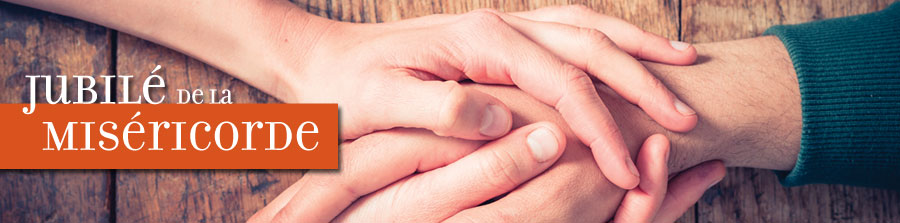 Ouverture des Portes Saintes de RomeDu 8 décembre au 25 janvier, le pape procédera progressivement à l’ouverture des Porte Saintes des trois autres basiliques papales de Rome : Saint-Jean-du-Latran, Sainte-Marie-Majeure et Saint-Paul-hors-les-Murs. Le pape a voulu que toutes les cathédrales du monde ouvrent une Porte de la Miséricorde le même jour où s’ouvrira celle de Saint-Jean-du-Latran, le dimanche 13 décembre. De même, elles seront refermées le même jour, le 13 novembre 2016. Chaque grande célébration sera accompagnée de « signes jubilaires », un ensemble de témoignages sur les « œuvres de miséricorde », un terme qui peut paraître désuet, mais recouvre des choses très concrètes : nourrir les affamés, abreuver les assoiffés, vêtir les personnes nues, accueillir les étrangers, les pèlerins et les gens dans le besoin, visiter les malades…. Un autre signe visible du jubilé sera l’envoi de « missionnaires de la miséricorde » dans les diocèses, le mercredi des Cendres. Des prêtres et évêques, prédicateurs charismatiques et confesseurs, qui se rendront dans les diocèses pour parler de la miséricorde et l’actualiser dans le sacrement de la pénitence. Source : http://www.la-croix.com/Religion/Actualite/Jubile-de-la-misericorde-le-calendrier-du-pape-a-ete-rendu-public-2015-07-30-1339869 L’importance de la miséricorde dans le monde actuel, selon le père Federico Lombardi, porte-parole du Vatican (14 novembre 2015) « Dans ces journées tristes [au lendemain des attentats de Paris], par la perversion d’une violence homicide folle et horrible, beaucoup se demandent comment réagir. Certains se demandent déjà comment vivre l’attente du Jubilé. Attention! Ces assassins possédés par une haine insensée s’appellent terroristes justement parce qu’ils veulent diffuser la terreur. Si nous nous laissons effrayer, ils auront déjà atteint leur premier objectif. C’est une raison de plus pour résister avec décision et courage à la tentation de la peur. Naturellement, il faut continuer à vivre en construisant la paix et la confiance réciproque. Pour cela, je dirais que le Jubilé de la Miséricorde se manifeste comme encore plus nécessaire. Un message de miséricorde, c’est-à-dire d’amour de Dieu qui a comme conséquence aussi l’amour réciproque et la réconciliation. C’est exactement la réponse qu’il faut donner dans des temps de tentation de défiance. » Source : http://www.cathobel.be/2015/11/15/le-jubile-plus-que-necessaire-apres-les-attentats-de-paris/ 